от  ________________                                                               №______________                                                хутор БойкопонураО внесении изменений в постановление администрации Бойкопонурского сельского поселения Калининского района от 29.11.2018 года № 155 «Об утверждении административного регламента предоставления муниципальной услуги «Выдача порубочного билета»Рассмотрев протест прокуратуры Калининского района от 25.03.2021г. №7-02-2021/126, руководствуясь Федеральным законом от 29 декабря 2020 г. N 479-ФЗ "О внесении изменений в отдельные законодательные акты Российской Федерации", Уставом Бойкопонурского сельского поселения Калининского района, п о с т а н о в л я ю:1. Внести в постановление администрации Бойкопонурского сельского поселения Калининского района от 29.11.2018 года №155 «Об утверждении административного регламента предоставления муниципальной услуги «Выдача порубочного билета» следующие изменения:1.1. Абзац второй пункта 9.1. подраздела  9  раздела II Регламента изложить в новой редакции:«обращение с заявлением о предоставлении муниципальной услуги лица, не представившего паспорт гражданина Российской Федерации либо иной документ, удостоверяющий личность, в соответствии с законодательством Российской Федерации или посредством идентификации и аутентификации в органах, предоставляющих муниципальные услуги, МФЦ с использованием информационных технологий, предусмотренных частью 18 статьи 14.1 Федерального закона от 27 июля 2006 года N 149-ФЗ "Об информации, информационных технологиях и о защите информации"  и (или) подтверждающий его полномочия как представителя физического лица или юридического лица;».1.2. Наименование раздела III Регламента изложить в новой редакции:«Раздел III. Состав, последовательность и сроки выполненияадминистративных процедур, требования к порядку их выполнения, в том числе особенности выполнения административных процедур вэлектронной форме, а также особенности выполнения административных процедур в многофункциональных центрахВарианты предоставления муниципальной услуги, порядок предоставления указанной услуги отдельным категориям заявителей, объединенных общими признаками, в том числе в отношении результата муниципальной услуги, за получением которого они обратились».1.3. Пункт 2.3. подраздела 2 раздела III Регламента изложить в новой редакции:«2.3. Запись на прием в уполномоченный орган, МФЦ для подачи запроса о предоставлении муниципальной услуги.При предоставлении муниципальных услуг в электронной форме идентификация и аутентификация могут осуществляться посредством:1) единой системы идентификации и аутентификации или иных государственных информационных систем, если такие государственные информационные системы в установленном Правительством Российской Федерации порядке обеспечивают взаимодействие с единой системой идентификации и аутентификации, при условии совпадения сведений о физическом лице в указанных информационных системах;2) единой системы идентификации и аутентификации и единой информационной системы персональных данных, обеспечивающей обработку, включая сбор и хранение, биометрических персональных данных, их проверку и передачу информации о степени их соответствия предоставленным биометрическим персональным данным физического лица.В целях предоставления муниципальной услуги, в том числе осуществляется прием заявителей по предварительной записи. Запись на прием проводится посредством Единого портала, Регионального портала.».1.4. Абзац третий пункта 3.2.2. подраздела 3 раздела III Регламента изложить в новой редакции:«устанавливает личность заявителя, в том числе проверяет паспорт гражданина Российской Федерации либо иной документ, удостоверяющий личность, в соответствии с законодательством Российской Федерации или посредством идентификации и аутентификации в органах, предоставляющих муниципальные услуги, МФЦ с использованием информационных технологий, предусмотренных частью 18 статьи 14.1 Федерального закона от 27 июля 2006 года N 149-ФЗ "Об информации, информационных технологиях и о защите информации", проверяет полномочия заявителя, в том числе полномочия представителя действовать от его имени;».2. Общему отделу администрации Бойкопонурского сельского поселения Калининского района (Каспарайтис) обнародовать настоящее постановление в установленном порядке и разместить его на официальном сайте администрации Бойкопонурского сельского поселения Калининского района в информационно-телекоммуникационной сети «Интернет».3. Контроль за исполнением настоящего постановления оставляю за собой.4. Постановление вступает в силу со дня его обнародования.Глава Бойкопонурского сельского поселенияКалининского района                                                                       Ю.Я. Чернявский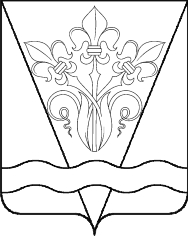 АДМИНИСТРАЦИЯ БОЙКОПОНУРСКОГО СЕЛЬСКОГО ПОСЕЛЕНИЯ              КАЛИНИНСКОГО РАЙОНАПОСТАНОВЛЕНИЕ